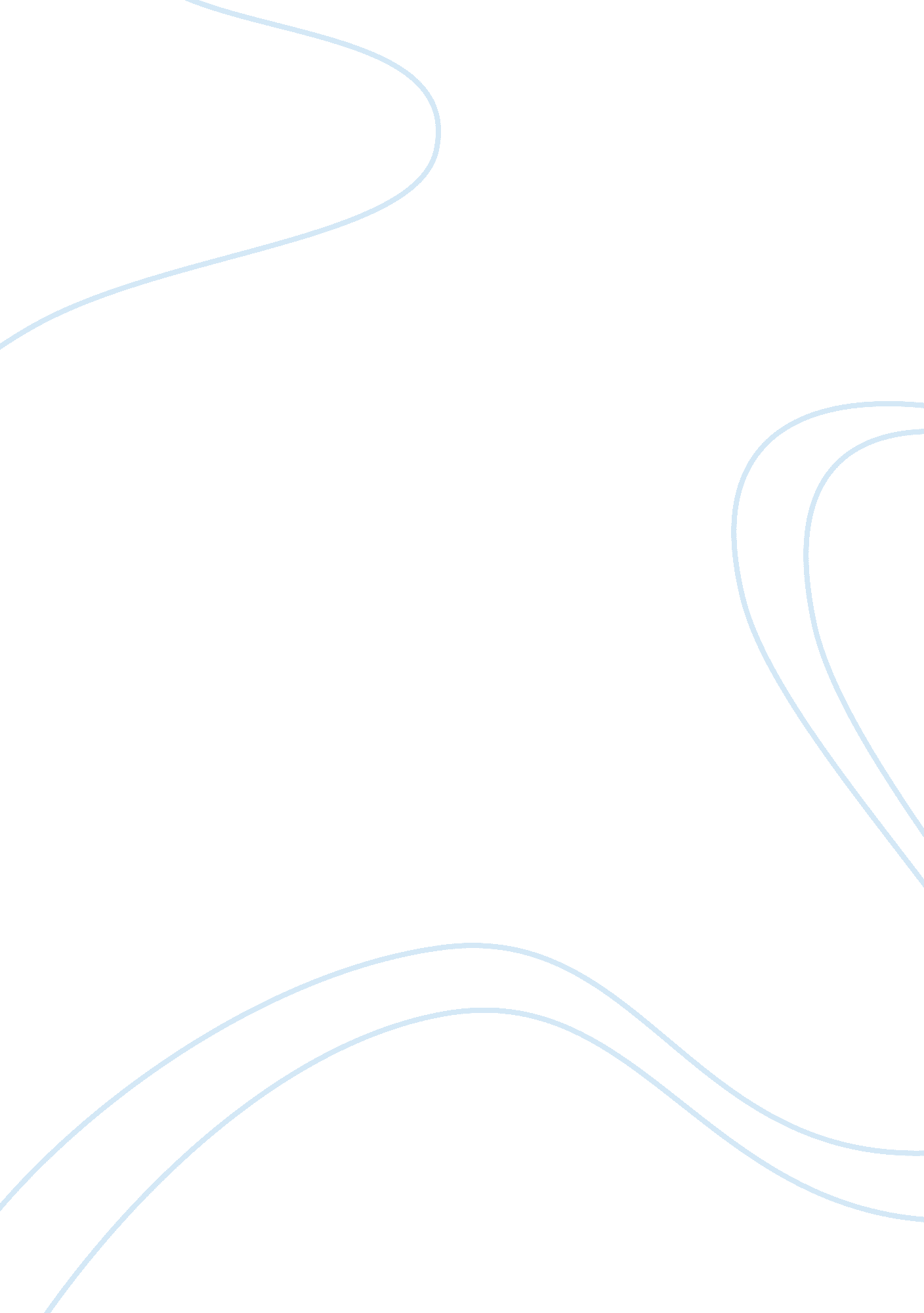 Scientific methodScience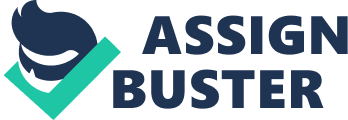 Complete the Scientific Method activity on the student website. Write a 350-word paper on the scientific method. Include the following: Summarize the steps of the scientific method * * Observation: a noticeable event that has been witnessed. * * Question: a question attempts to explain the observation ex: why is this happening. * * Hypothesis: a statement made to predict the solution and outcome. * * Prediction: based on the hypothesis, indicates the outcome. It is an IF-THEN statement. * * Conclusion: details the findings of the testing. What happened when you tested your theory? * * Results: the result is tied back to the hypothesis. Is the hypothesis refuted or supported? If the findings are refuted then ask another question. * Describe how you applied the steps of the scientific method in the activity. * * I observed that the tomatoes were not growing as well as they had grown in the past. I question why the tomatoes are not doing as well. I made a hypothesis that the tomatoes need more nutrients. I added nutrients to the soil but it did not help. So, I hypothesized that the tomatoes needed a greenhouse for moisture and warmth. I predicted that if I put the tomatoes in a greenhouse, then they will grow better. The tomatoes did grow better in the greenhouse and the hypothesis was supported. * Describe a real-life problem where you have or could have used the steps of the scientific method to solve the problem. Include the steps involved in solving the problem. * * I had one of those small palm-tree looking plants, it died rather quickly. I used the scientific method to try and save it, to no avail. I first noticed the leaves turning yellow. I then began to wonder why the plant was turning yellow. I hypothesized that it might need more sunlight, the extra sunlight was not helpful. I then hypothesized that it needed less sunlight. After a few weeks I realized that this was not helpful either. I hypothesized that I should water it more it more often. My prediction was that if I gave the plant water more often, then it would turn green instead of yellow. It never turned back to green, it only withered and died. That was the end of my testing. The lesson is, do not buy plants from Wal-mart, they always seem to die within the first year. However, I have had great luck with local greenhouses and other pplaces the care for their plants better. * Format your paper consistent with APA guidelines. 